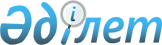 On approval of the Rules for implementation of control over compliance with prohibitions and restrictions in respect of certain types of goods, transported across the State border of the Republic of Kazakhstan that do not coincide with the customs border of the Eurasian Economic Union by state revenue bodies
					
			
			
			Unofficial translation
		
					Order of the First Deputy Prime-Minister of the Republic of Kazakhstan - Minister of Finance of the Republic of Kazakhstan dated June 28, 2019 № 654. Registered in the Ministry of Justice of the Republic of Kazakhstan on July 2, 2019 № 18954
      Unofficial translation
      In accordance with paragraph 3 of Article 7-5 of the Law of the Republic of Kazakhstan dated April 12, 2004 “On Regulation of Trading Activities” I ORDER:
      1. To approve the attached Rules for implementation of control over compliance with prohibitions and restrictions in respect of certain types of goods, transported across the State border of the Republic of Kazakhstan that do not coincide with the customs border of the Eurasian Economic Union by state revenue bodies.
      2. State Revenue Committee of the Ministry of Finance of the Republic of Kazakhstan, in the manner established by the legislation, shall ensure:
      1) state registration of this order in the Ministry of Justice of the Republic of Kazakhstan;
      2) within ten calendar days from the date of registration of this order, sending it in the Kazakh and Russian languages to the Republican state enterprise on the right of economic management “Institute of Legislation and Legal Information of the Republic of Kazakhstan” of the Ministry of Justice of the Republic of Kazakhstan for official publication and inclusion to the Standard control bank of regulatory legal acts of the Republic of Kazakhstan; 
      3) placement of this order on the Internet resource of the Ministry of Finance of the Republic of Kazakhstan;
      4) within ten working days from the date of state registration of this order in the Ministry of Justice of the Republic of Kazakhstan, submission of information on implementation of measures provided for in subparagraphs 1), 2) and 3) of this paragraph to the Department of legal service of the Ministry of Finance of the Republic of Kazakhstan.
      3. This order shall be enforced upon expiry of ten calendar days after its first official publication. Rules for implementation of control over compliance with prohibitions and restrictions in
respect of certain types of goods, transported across the State border of the
Republic of Kazakhstan that do not coincide with the customs border of the Eurasian
Economic Union by state revenue bodies
Chapter 1. General provisions
      1. These Rules for implementation of control over compliance with prohibitions and restrictions in respect of certain types of goods, transported across the State border of the Republic of Kazakhstan that do not coincide with the customs border of the Eurasian Economic Union by state revenue bodies (hereinafter - the Rules) are developed in accordance with paragraph 3 of Article 7-5 of the Law of the Republic of Kazakhstan dated April 12, 2004 “On Regulation of Trading Activities” (hereinafter - the Law) and shall determine the procedure for implementation of control over compliance with prohibitions and restrictions in respect of certain types of goods (hereinafter - control) transported across the State border of the Republic of Kazakhstan that do not coincide with the customs border of the Eurasian Economic Union (hereinafter - the State border) by state revenue bodies
      2. Control at automobile checkpoints on the State border shall be carried out by the officials of territorial bodies of state revenue in accordance with their official (functional) duties (hereinafter – the authorized officials).
      3. When conducting control, the authorized officials shall carry out the check of documents and information consisting in verification of the consignment note (CMR) and information specified in it, as provided for in Article 8 of the Agreement on interaction of the member states of the Commonwealth of Independent States in the field of international road freight transport, concluded in the city of Yalta on September 18, 2003, approved by the decree of the Government of the Republic of Kazakhstan dated August 11, 2004 № 833.
      4. The following shall not be allowed to move across the State border:
      1) goods in respect of which prohibitions and quantitative restrictions are introduced in accordance with Article 18 of the Law; 
      2) in the absence of a consignment note (СMR). 
      Chapter 2. The procedure for implementation of control over compliance with prohibitions and restrictions in respect of certain types of goods, transported across the State border of the Republic of Kazakhstan that do not coincide with the customs border of the Eurasian Economic Union by state revenue bodies
      5. Upon the arrival of goods and vehicles to the State border, a consignment note (СMR) shall be presented to an authorized official by a carrier or by a person carrying out transportation of goods across the State border. 
      6. In case of non-presentation of a consignment note (CMR) by a carrier or a person carrying out transportation of goods across the State border, an authorized official shall take measures to bring such a carrier or a person, carrying out transportation of goods across the State border to liability provided for by the Code of the Republic of Kazakhstan on administrative offenses.
      7. An authorized official shall carry out the check of a consignment note (CMR) and information in it for transportation of prohibited goods across the State border.
      8. If there is information on the prohibited goods in a consignment note (CMR), the authorized official shall take a decision to prohibit export (import) of such goods from (to) the Republic of Kazakhstan by putting down the stamp “Export is prohibited” (“Import is prohibited”) on any empty place of a consignment note (CMR) indicating the date of the decision, which is certified by the signature of an authorized official.
      In this case, information from the consignment note (CMR) shall be entered by an authorized official in the Journal of registration of facts of attempts to export (import) prohibited goods on paper and electronic form in the form according to Appendix to these Rules.
      9. Upon completion of the actions, specified in paragraph 8 of these Rules, the authorized official shall return the consignment note (CMR) to a carrier or a person, carrying out transportation of goods across the State border. Journal of registration of facts of attempts to export (import) prohibited goods
      Table continuation
      Note: abbreviation:
      1) s/n– serial number;
      2) BIN– business identification number;
      IIN– individual identification number;
      3) CN FEA– Commodity nomenclature of foreign economic activity.
					© 2012. «Institute of legislation and legal information of the Republic of Kazakhstan» of the Ministry of Justice of the Republic of Kazakhstan
				
      Minister of Finance

      of the Republic of Kazakhstan
Approved by
by the order of the First
Deputy Prime- Minister
of the Republic of Kazakhstan -
Minister of Finance
of the Republic of Kazakhstan
dated June 28, 2019 № 654Appendix
to the Rules for implementation of
control over compliance with
prohibitions and restrictions in
respect of certain types of goods
transported across the State border
of the Republic of Kazakhstan that
do not coincide with the customs
border of the Eurasian Economic
Union by state revenue bodies
form
№

s/n
Date of crossing the State border of the Republic of Kazakhstan
State registration number plate of a vehicle/ trailer
Shipper
Shipper
Consignee
Consignee
Consignment note (СMR)
Consignment note (СMR)
№

s/n
Date of crossing the State border of the Republic of Kazakhstan
State registration number plate of a vehicle/ trailer
Name
Taxpayer Identification Code (Number) (BIN, IIN)
Name
Taxpayer Identification Code (Number) (BIN, IIN)
Serial number
Date
1
2
3
4
5
6
7
8
9
Name of goods
Goods code CN FEA (if any)
Unit of measurement of goods (ton, piece, liter)
Quantity of goods
Cost of goods
Note
10
11
12
13
14
15